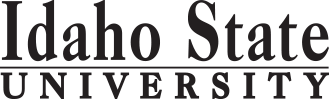 Secondary Ed, Business Ed and MathCourse Subject and TitleCr. Min. Grade*GE, UU or UM**Sem. OfferedPrerequisitePrerequisiteCo RequisiteCo RequisiteCo RequisiteCo RequisiteSemester OneSemester OneSemester OneSemester OneSemester OneSemester OneSemester OneSemester OneSemester OneSemester OneSemester OneGE Objective 1: ENGL 1101 Writing and Rhetoric I3C-GEF,S,SuAppropriate placement scoreAppropriate placement scoreGE Objective 43C-GEGE Objective 43C-GEGE Objective 5: 3C-GEGE Objective 6: Recommend EDUC 1110 Education and Schooling in the US3C-GE                                                                                            Total15Semester TwoSemester TwoSemester TwoSemester TwoSemester TwoSemester TwoSemester TwoSemester TwoSemester TwoSemester TwoSemester TwoGE Objective 1: ENGL 1102 Writing and Rhetoric II3C-GEF,S,SuENGL 1101 or equivalentENGL 1101 or equivalentGE Objective 2: COMM 1101 Principles of Speech3C-GEF,S,SuGE Objective 3: MATH 1170 Calculus I 4CGEF,S,SuAppropriate placement scoreAppropriate placement scoreGE Objective 6: 3CGEApproved Business Electives3C                                                                                            Total16Semester ThreeSemester ThreeSemester ThreeSemester ThreeSemester ThreeSemester ThreeSemester ThreeSemester ThreeSemester ThreeSemester ThreeSemester ThreeGE Objective 5: with Lab4C-GEGE Objective 9: EDUC 2204 Families, Community, Culture3CGEF,S,SuBED 3341 Leadership in Advising in Career Tech Student Org. I1CUU/UMF,SEDUC 2201 Developmental and Individual Differences3CF,S,SuMATH 1175 Calculus II 4CF,S,Su                                                                                             Total15Semester FourSemester FourSemester FourSemester FourSemester FourSemester FourSemester FourSemester FourSemester FourSemester FourSemester FourBED 3342 Leadership in Advising in Career Tech Student Org. II1CUU/UMF,SBED 3341BED 3341BT 0144 Business Document Processing3CDCTE 4401 Foundations in Professional Technical Education3CUU/UMF,SPermission of Instructor Permission of Instructor EDUC 3308 Fdns of Educ  Knowledge, Planning and Assessment3CUU/UMF, SEDUC 4470 Advanced Mathematics Methods3CUU/UMOSAdmission to Teacher EducationAdmission to Teacher EducationAdmission to Teacher EducationAdmission to Teacher EducationAdmission to Teacher EducationMATH 2287 Foundations of Mathematics3CDMATH 1170MATH 1170                                                                                             Total16Semester FiveSemester FiveSemester FiveSemester FiveSemester FiveSemester FiveSemester FiveSemester FiveSemester FiveSemester FiveSemester FiveGE Objective 7 or 8: recommended FIN 1115 Personal Finance3CGEENGL 3308 Business Communications3CUU/UMF,S,Su60 Credits, ENGL 110260 Credits, ENGL 1102BED 3332 Methods in Business Education3CUU/UMDBED 3343 Leadership in Advising in Career Tech Student Org. III1CUU/UMF,SBED 3341BED 3341MATH 2240 Linear Algebra 3CF,S,SuMATH 1170MATH 1170Accounting Elective3C                                                                                              Total16Semester SixSemester SixSemester SixSemester SixSemester SixSemester SixSemester SixSemester SixSemester SixSemester SixSemester SixEDUC 4401 Content Area Literacy3CUU/UMF, SAdmission to Teacher EducationAdmission to Teacher EducationAdmission to Teacher EducationMATH 3352 Introduction to Probability3CUU/UMF,SMATH 1175MATH 1175Approved Business Electives3CApproved Business Electives3CEconomics Electives3C                                                                                              Total                                              15Semester Seven Semester Seven Semester Seven Semester Seven Semester Seven Semester Seven Semester Seven Semester Seven Semester Seven Semester Seven Semester Seven EDUC 3302 Motivation and Management3CUU/UMF,S,SUEDUC 2201, 2204, 3308EDUC 2201, 2204, 3308EDUC 3311, EDUC 4408EDUC 3311, EDUC 4408EDUC 3311, EDUC 4408EDUC 3311, EDUC 4408EDUC 3311 Instructional Technology3CUU/UMF, SIC3 Key Appl Exam; EDUC 3308IC3 Key Appl Exam; EDUC 3308EDUC 4408EDUC 4408EDUC 4408EDUC 4408EDUC 4408 Pre-Internship Field Experience Seminar3CUU/UMF, SEDUC 3308EDUC 3308EDUC 3311EDUC 3311EDUC 3311EDUC 3311SPED 3350 Creating Inclusive Classrooms3CUU/UMF, SAdmission to Teacher EDEDUC 4408 or MUSC 3338EDUC 4408 or MUSC 3338EDUC 4408 or MUSC 3338EDUC 4408 or MUSC 3338EDUC 4408 or MUSC 3338MATH 3343 Modern Geometry I3CUU/UMFMATH 2240 or MATH 2287MATH 2240 or MATH 2287                                                                                              Total                                        15Semester EightSemester EightSemester EightSemester EightSemester EightSemester EightSemester EightSemester EightSemester EightSemester EightSemester EightEDUC 4496 Secondary Education Student Teaching Internship12SUU/UMAll coursework; Praxis II examsAll coursework; Praxis II examsAll coursework; Praxis II examsAll coursework; Praxis II exams                                                                                              Total                                              12*GE=General Education Objective, UU=Upper Division University, UM= Upper Division Major    **See Course Schedule section of Course Policies page in the e-catalog (or input F, S, Su, etc.) *GE=General Education Objective, UU=Upper Division University, UM= Upper Division Major    **See Course Schedule section of Course Policies page in the e-catalog (or input F, S, Su, etc.) *GE=General Education Objective, UU=Upper Division University, UM= Upper Division Major    **See Course Schedule section of Course Policies page in the e-catalog (or input F, S, Su, etc.) *GE=General Education Objective, UU=Upper Division University, UM= Upper Division Major    **See Course Schedule section of Course Policies page in the e-catalog (or input F, S, Su, etc.) *GE=General Education Objective, UU=Upper Division University, UM= Upper Division Major    **See Course Schedule section of Course Policies page in the e-catalog (or input F, S, Su, etc.) *GE=General Education Objective, UU=Upper Division University, UM= Upper Division Major    **See Course Schedule section of Course Policies page in the e-catalog (or input F, S, Su, etc.) *GE=General Education Objective, UU=Upper Division University, UM= Upper Division Major    **See Course Schedule section of Course Policies page in the e-catalog (or input F, S, Su, etc.) *GE=General Education Objective, UU=Upper Division University, UM= Upper Division Major    **See Course Schedule section of Course Policies page in the e-catalog (or input F, S, Su, etc.) *GE=General Education Objective, UU=Upper Division University, UM= Upper Division Major    **See Course Schedule section of Course Policies page in the e-catalog (or input F, S, Su, etc.) *GE=General Education Objective, UU=Upper Division University, UM= Upper Division Major    **See Course Schedule section of Course Policies page in the e-catalog (or input F, S, Su, etc.) *GE=General Education Objective, UU=Upper Division University, UM= Upper Division Major    **See Course Schedule section of Course Policies page in the e-catalog (or input F, S, Su, etc.) 2019-2020 Major RequirementsCRGENERAL EDUCATION OBJECTIVESSatisfy Objectives 1,2,3,4,5,6 (7 or 8) and 9GENERAL EDUCATION OBJECTIVESSatisfy Objectives 1,2,3,4,5,6 (7 or 8) and 9GENERAL EDUCATION OBJECTIVESSatisfy Objectives 1,2,3,4,5,6 (7 or 8) and 9GENERAL EDUCATION OBJECTIVESSatisfy Objectives 1,2,3,4,5,6 (7 or 8) and 936  cr. min36  cr. minMAJOR REQUIREMENTS331. Written English  (6 cr. min)                                ENGL 11011. Written English  (6 cr. min)                                ENGL 11011. Written English  (6 cr. min)                                ENGL 11011. Written English  (6 cr. min)                                ENGL 110133Secondary Education classes                                                                                    ENGL 1102                                                                                    ENGL 1102                                                                                    ENGL 1102                                                                                    ENGL 110233EDUC 2201 Developmental and Individual Differences32. Spoken English   (3 cr. min)                               COMM 11012. Spoken English   (3 cr. min)                               COMM 11012. Spoken English   (3 cr. min)                               COMM 11012. Spoken English   (3 cr. min)                               COMM 110133EDUC 2204 Families Community Culture                                                          (counted in GE 9)EDUC 2204 Families Community Culture                                                          (counted in GE 9)3. Mathematics      (3 cr. min)                               MATH 1170 3. Mathematics      (3 cr. min)                               MATH 1170 3. Mathematics      (3 cr. min)                               MATH 1170 3. Mathematics      (3 cr. min)                               MATH 1170 44EDUC 3302 Motivation and Management34. Humanities, Fine Arts, Foreign Lang.    (2 courses; 2 categories; 6 cr. min)4. Humanities, Fine Arts, Foreign Lang.    (2 courses; 2 categories; 6 cr. min)4. Humanities, Fine Arts, Foreign Lang.    (2 courses; 2 categories; 6 cr. min)4. Humanities, Fine Arts, Foreign Lang.    (2 courses; 2 categories; 6 cr. min)4. Humanities, Fine Arts, Foreign Lang.    (2 courses; 2 categories; 6 cr. min)4. Humanities, Fine Arts, Foreign Lang.    (2 courses; 2 categories; 6 cr. min)EDUC 3308 Foundations of Educational Knowledge, Planning and Assessment3EDUC 3311 Instructional Technology3EDUC 4401 Content Area Literacy35. Natural Sciences         (2 lectures-different course prefixes, 1 lab; 7 cr. min)5. Natural Sciences         (2 lectures-different course prefixes, 1 lab; 7 cr. min)5. Natural Sciences         (2 lectures-different course prefixes, 1 lab; 7 cr. min)5. Natural Sciences         (2 lectures-different course prefixes, 1 lab; 7 cr. min)5. Natural Sciences         (2 lectures-different course prefixes, 1 lab; 7 cr. min)5. Natural Sciences         (2 lectures-different course prefixes, 1 lab; 7 cr. min)EDUC 4408 Pre-Internship Field Experience Seminar3EDUC 4496 Secondary Education Student Teaching Internship12SPED 3350 Creating Inclusive Classrooms36. Behavioral and Social Science        (2 courses-different prefixes; 6 cr. min)6. Behavioral and Social Science        (2 courses-different prefixes; 6 cr. min)6. Behavioral and Social Science        (2 courses-different prefixes; 6 cr. min)6. Behavioral and Social Science        (2 courses-different prefixes; 6 cr. min)6. Behavioral and Social Science        (2 courses-different prefixes; 6 cr. min)6. Behavioral and Social Science        (2 courses-different prefixes; 6 cr. min)Business Education 30 credit Endorsement 30Recommend EDUC 1110 Education and Schooling in the USRecommend EDUC 1110 Education and Schooling in the USRecommend EDUC 1110 Education and Schooling in the USRecommend EDUC 1110 Education and Schooling in the USBED 3332 Methods in Business Education 3BED 3341 Leadership in Advising in Career Tech Student Org. I1One Course from EITHER Objective 7 OR  8                    (1 course;  3 cr. min)One Course from EITHER Objective 7 OR  8                    (1 course;  3 cr. min)One Course from EITHER Objective 7 OR  8                    (1 course;  3 cr. min)One Course from EITHER Objective 7 OR  8                    (1 course;  3 cr. min)One Course from EITHER Objective 7 OR  8                    (1 course;  3 cr. min)One Course from EITHER Objective 7 OR  8                    (1 course;  3 cr. min)BED 3342 Leadership in Advising in Career Tech Student Org. II17. Critical Thinking7. Critical Thinking7. Critical Thinking7. Critical ThinkingBED 3343 Leadership in Advising in Career Tech Student Org. III18. Information Literacy  Recommend FIN 1115 Personal Finance8. Information Literacy  Recommend FIN 1115 Personal Finance8. Information Literacy  Recommend FIN 1115 Personal Finance8. Information Literacy  Recommend FIN 1115 Personal FinanceBT 0144 Business Document Processing39. Cultural Diversity                                                             (1 course;  3 cr. min)9. Cultural Diversity                                                             (1 course;  3 cr. min)9. Cultural Diversity                                                             (1 course;  3 cr. min)9. Cultural Diversity                                                             (1 course;  3 cr. min)9. Cultural Diversity                                                             (1 course;  3 cr. min)9. Cultural Diversity                                                             (1 course;  3 cr. min)ENGL 3308 Business Communications3EDUC 2204 Families, Community, CultureEDUC 2204 Families, Community, CultureEDUC 2204 Families, Community, CultureEDUC 2204 Families, Community, Culture33CTE 4401 Foundations in Professional Technical Education3General Education Elective to reach 36 cr. min.                        (if necessary)General Education Elective to reach 36 cr. min.                        (if necessary)General Education Elective to reach 36 cr. min.                        (if necessary)General Education Elective to reach 36 cr. min.                        (if necessary)General Education Elective to reach 36 cr. min.                        (if necessary)General Education Elective to reach 36 cr. min.                        (if necessary)Select 1 of the Following Accounting Courses:     ACCT 2201 Principles of Accounting I;   ACCT 3303  Accounting Concepts;      BT 0120 Basic Accounting;    BT 0147 Accounting Applications;      BT 0148 Payroll Procedures;     BT 0171  Computerized Accounting  3Select 1 of the Following Economics Courses:                                                                          3    FCS 4470 Consumer Economics;   ECON 2201 Principles of Macroeconomics;    ECON 2202 Principles of MicroeconomicsSelect 1 of the Following Economics Courses:                                                                          3    FCS 4470 Consumer Economics;   ECON 2201 Principles of Macroeconomics;    ECON 2202 Principles of Microeconomics                                                                                              Total GE                                                                                              Total GE                                                                                              Total GE                                                                                              Total GE3838Select 9 credits from Recommended and Approved Business Electives9Undergraduate Catalog and GE Objectives by Catalog Year Undergraduate Catalog and GE Objectives by Catalog Year Undergraduate Catalog and GE Objectives by Catalog Year Undergraduate Catalog and GE Objectives by Catalog Year Undergraduate Catalog and GE Objectives by Catalog Year Undergraduate Catalog and GE Objectives by Catalog Year ACCT 2202, BA 1110, BED  4485, FCS 4470, CMP 2202, CMP 2261, CMP 3335, COUN 1150, ECON 1100, ECON 2202, ECON 3301, ECON 3302, ECON 3323, ECON 4431, FIN 1115, FIN 3303, INFO 1110, INFO 3301, INFO 3303, INFO 4430, MGT 2261, MGT 3303, MGT 3312, MGT 4462, CTE 4402, CTE 4403 Undergraduate Catalog and GE Objectives by Catalog Year Undergraduate Catalog and GE Objectives by Catalog Year Undergraduate Catalog and GE Objectives by Catalog Year Undergraduate Catalog and GE Objectives by Catalog Year Undergraduate Catalog and GE Objectives by Catalog Year Undergraduate Catalog and GE Objectives by Catalog Year  Math 20 credit  Endorsement 19MATH 1170 Calculus I                                                      (Counted in GE 3)MATH 1170 Calculus I                                                      (Counted in GE 3)MATH 1175 Calculus II4MAP Credit SummaryMAP Credit SummaryMAP Credit SummaryMAP Credit SummaryCRCRMATH 2240 Linear Algebra 3Major Major Major Major 8282MATH 2287 Foundations of Mathematics3General Education General Education General Education General Education 3838MATH 3343 Modern Geometry I 3Upper Division Free Electives to reach 36 creditsUpper Division Free Electives to reach 36 creditsUpper Division Free Electives to reach 36 creditsUpper Division Free Electives to reach 36 credits00MATH 3352 Introduction to Probability3Free Electives to reach 120 creditsFree Electives to reach 120 creditsFree Electives to reach 120 creditsFree Electives to reach 120 credits00EDUC 4470 Advanced Mathematics Methods3                                                                                     TOTAL                                                                                     TOTAL                                                                                     TOTAL                                                                                     TOTAL120120Graduation Requirement Minimum Credit ChecklistGraduation Requirement Minimum Credit ChecklistGraduation Requirement Minimum Credit ChecklistConfirmedConfirmedConfirmedMinimum 36 cr. General Education Objectives (15 cr. AAS)Minimum 36 cr. General Education Objectives (15 cr. AAS)Minimum 36 cr. General Education Objectives (15 cr. AAS)Minimum 16 cr. Upper Division in Major (0 cr.  Associate)Minimum 16 cr. Upper Division in Major (0 cr.  Associate)Minimum 16 cr. Upper Division in Major (0 cr.  Associate)Minimum 36 cr. Upper Division Overall (0 cr.  Associate)Minimum 36 cr. Upper Division Overall (0 cr.  Associate)Minimum 36 cr. Upper Division Overall (0 cr.  Associate)Minimum of 120 cr. Total (60 cr. Associate)Minimum of 120 cr. Total (60 cr. Associate)Minimum of 120 cr. Total (60 cr. Associate)Advising NotesAdvising NotesMAP Completion Status (for internal use only)MAP Completion Status (for internal use only)MAP Completion Status (for internal use only)MAP Completion Status (for internal use only)MAP Completion Status (for internal use only)MAP Completion Status (for internal use only)Teacher education programs are admission based programs and requireTeacher education programs are admission based programs and requireDateDateDateDateDateA formal application to the College of Education.  Minimum GPA 3.0;A formal application to the College of Education.  Minimum GPA 3.0;Passing scores on the Praxis Core Academic Skills for Educators Exam;Passing scores on the Praxis Core Academic Skills for Educators Exam;CAA or COT:6.20.2019 jh6.20.2019 jh6.20.2019 jh6.20.2019 jh6.20.2019 jhBackground checkBackground checkedadvise@isu.edu edadvise@isu.edu Complete College American Momentum YearMath and English course in first year9 credits in the Major area in first year15 credits each semesterMilestone coursesComplete College American Momentum YearMath and English course in first year9 credits in the Major area in first year15 credits each semesterMilestone coursesComplete College American Momentum YearMath and English course in first year9 credits in the Major area in first year15 credits each semesterMilestone coursesComplete College American Momentum YearMath and English course in first year9 credits in the Major area in first year15 credits each semesterMilestone coursesComplete College American Momentum YearMath and English course in first year9 credits in the Major area in first year15 credits each semesterMilestone coursesComplete College American Momentum YearMath and English course in first year9 credits in the Major area in first year15 credits each semesterMilestone courses